ROTINA DO TRABALHO PEDAGÓGICO PARA SER REALIZADA EM DOMICÍLIO (Maternal I-C) - ProfªGiseli HelenaData: 29/06 a 02/07 de 2020 Creche Municipal “Maria Silveira Mattos”SEGUNDA-FEIRATERÇA-FEIRAQUARTA-FEIRAQUINTA-FEIRASEXTA-FEIRAMATERNAL 1-C*Vídeo: Sons da festa junina, disponível em:https://www.youtube.com/watch?v=HdpWbuBlBKo*Atividade junina, estimulando o raciocínio lógico.- Num papel desenhe quatro milhos e dê para a criança pintar. Em seguida cole milhos ou bolinhas de papel com as respectivas quantidades. No primeiro milho cole uma, no segundo duas e assim por diante. Conte com a criança e registre o número embaixo para que ela veja.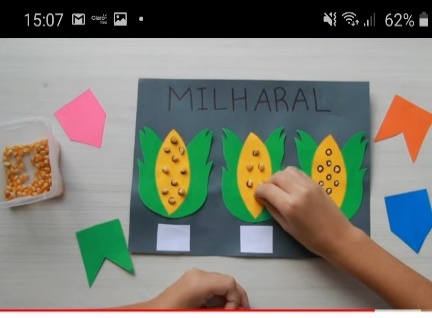 MATERNAL 1-C*Arraiá Solidário- Hoje teremos o arraiá solidário na creche Maria Silveira Mattos. Nosso horário é das 15:00h às 16:00, se possível levar um alimento não perecível para ser doado. A criança poderá tirar uma foto no painel junino e pegar sua lembrancinha, acompanhada do seu familiar e de máscara.ESPERAMOS VOCÊS!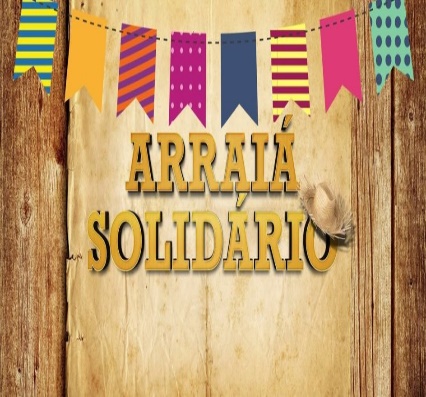 MATERNAL 1-C*Música: Sai preguiça, disponível em:https://www.youtube.com/watch?v=ZV7eyX2AEeA*Confecção de bandeirinhas, estimulando a coordenação motora fina da criança.- Fazer bandeirinhas, esticar um barbante e dar as bandeirinhas para a criança colar no barbante. Ouçam a música indicada com a criança e se possível faça um prato típico de festa junina, criando um ambiente de festa em casa.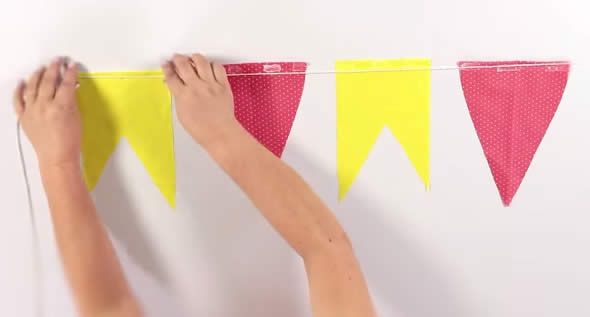 MATERNAL 1-C*MÚSICA DE BOA TARDE E ATIVIDADE DE COORDENAÇÃO MOTORA DISPONIBILIZADA POR VÍDEO PELA PROFESSORA GISELI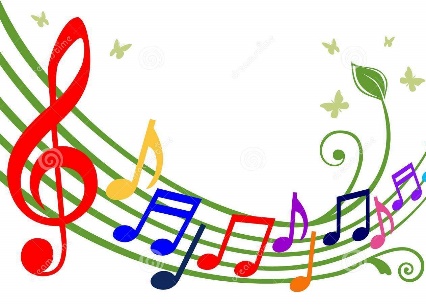 * De acordo com orientação da Secretaria da Educação não entregar rotina nesse dia.